Карта урока для организации занятий с использованиемэлектронного обучения и дистанционных образовательных технологийВопросы можно задать по адресу электронной почты  wikahirkina@mail.ru или в мессенджерах: WhatsApp (№ 8-928-289-77-95)с 10.20 до 10.50 (время фактического проведения урока), с  12.30 до  13.00 (часы  неаудиторной  занятости,  проведение  индивидуальнойконсультации)Выполненное практическое задание необходимо предоставить в любом доступном формате (скан, фотография, документ MS Word):письмом на адрес электронной почты для обратной связи;сообщением в WhatsApp № 8-928-289-77-95           При отправке ответа в поле «Тема письма» и названии файла укажите свои данные: класс, учебный предмет, фамилию, имя и отчество.УчительХиркина В.В.ПредметФизическая культураКласс4-аДата проведения урока28.04.2020Тема урокаОбучение технике метания мячаСсылка на эл. платформуРекомендация: по возможности посмотреть видео на платформе РЭШ (урок № 8), выполнить тренировочные заданияТип урокаОффлайн, WhatsApp https://chat.whatsapp.com/D1vSHOuOSU7AnpkCmpsntVФорма обратной связиФотография выполненной домашней работыЗаданияЗаданияВыполнить упражнения, которые подойдут для укрепления мышц рук и ног.1)Отжимания от пола      Примите упор лёжа и выполните несколько отжиманий, касаясь грудью пола.2)Вращения корпуса в стороны с мячом в руках       Возьмите мяч в руки и с каждым поворотом корпуса в сторону, поднимайте его перед собой.3)Подбрасывание мяча над собой       Возьмите мяч в руки и подбросьте его над собой так, чтобы его можно было легко поймать и повторить упражнение.4)Выпрыгивания      Встаньте прямо и выполните приседание. По возвращению в исходное положение оттолкнитесь от пола и подпрыгните вверх.5)Приседания с мячом      Держите мяч перед собой на уровни груди. При каждом приседании поднимайте мяч над головой.Домашнее заданиеВыполнить №1 и №2Задание №1 Какое упражнение изображено на рисунке?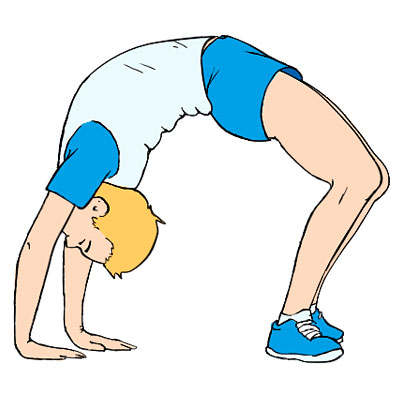 СтойкаМостБабочкаЛодочкаЗадание №2 Найдите семь слов на тему гимнастика.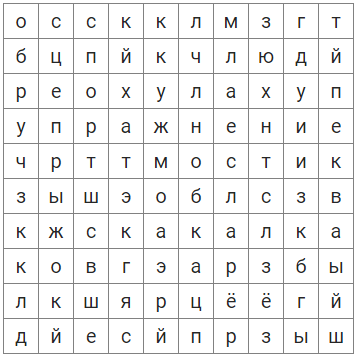 